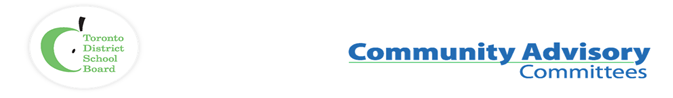 To: Members of the Environment and Sustainability Community Advisory Committee (ESCAC)Committee Name: ESCACDate: June 4, 2019Time: 6:00 p.m. Refreshments           6:30 p.m. MeetingLocation: 5050 Yonge Street, Board RoomCommittee Co-Chairs: Jessie Sawyers and Trustee Jennifer Story AGENDAFrom: Richard Christie, Senior Manager, SustainabilityItemFacilitator/PresenterTimelineRecommendation/ Motion1.Land AcknowledgementCo-Chairs2 minutes2.Welcome/IntroductionsCo-Chairs5 minutes 3.Approval of April 2 minutesCo-Chairs1 minute 4. Presentation from Alan ColleyAlan Colley 20 minutes5. Update on Climate Change SummitRichard Christie2 minutes6. Single-Use Plastics – ESCAC consultationCo-Chairs50 minutes7.End of Year TasksAnnual ReportEnd of Year SurveyCo-Chairs10 minutes8.Community Co-Chair ElectionKristen Evers25 minutes9.Other Business5 minutes10AdjournmentCo-Chairs